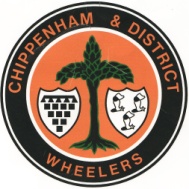 CHIPPENHAM & DISTRICT WHEELERSEvent promoted for and on behalf of Cycling Time Trials under their Rules and Regulations.25 MILE OPEN TIME TRIAL – COURSE U86Sunday 25th June 2017. Time of start – 09:30 hoursEVENT OFFICIALSEvent Secretary						
Paul Winchcombe		Chippenham & District Wheelers			4 Farmhouse CourtMelksham
SN12 6FGTimekeepers						Start: 	Mrs S Andrews		Chippenham & District Wheelers		Finish: 	Mrs S Edwards		Chippenham & District Wheelers		Officials						Start: 	Mr J Tyzack		Chippenham & District WheelersFinish: 	Mr M Edwards		Chippenham & District Wheelers	DETAILS OF PRIZEWINNERS Amazingly all prize winners were present at the presentation of prizes, a first in my experience so a huge thanks.  In addition we had 5 teams in a field of 40 which made for a great competitionA NOTE FROM THE EVENT SECRETARY A huge thank you to everyone who helped make this event possible including marshals, event officials, timekeepers, starters, signing on and refreshments.ORDER OF FINISHOverallOverall1st Place Mr David JanesVeloton2nd PlaceRob Pears Bath CC3rd PlaceMr Josh GriffithsBristol South Cycling ClubVets/Ladies/Team1st Placed Vet Mr Simon ColesNorthover VT / Rudy Project2nd Placed VetMr Andrew SpearmanChippenham & District Wheelers1st Place V40Mr Mark AshurstNorthover VT / Rudy Project1st Place V50Mr Jim BealesDursley Road Club1st Place V60Mr Chris Broad-DrakeSwindon Road Club1st LadyMs Jenny SimmondsLondon Dynamo1st TeamNorthover VT / Rudy Project2:59:17No.NameClubCatTime1Mr David JanesVelotonSenior0:54:462Mr Rob PearsBath Cycling ClubV50:55:473Mr Josh GriffithsBristol South Cycling ClubJunior0:57:294Mr Simon ColesNorthover VT / Rudy ProjectV40:58:165Mr Mark AshurstNorthover VT / Rudy ProjectV40:58:336Mr Casimir LudwigBristol Road ClubV40:59:527Mr Andrew SpearmanChippenham & District WheelersV51:00:038Mr Peter GarnettSwindon Road ClubV41:00:589Mr Lloyd DobsonVeloVitesse/ALLCAP/James Barry/Johnson Controls – HitachiSenior1:01:1910Mr Simon KayChippenham & District WheelersV41:01:5011Mr Leigh PinchenNorthover VT / Rudy ProjectV41:02:2812Mr Jim BealesDursley Road ClubV51:02:3013Mr Andy CookChippenham & District WheelersLady1:04:1914Mr Chris Broad-DrakeSwindon Road ClubV61:04:2015Mr Paul O'DriscollTeam Swindon CyclesV41:04:3816Mr Andrew BradshawBristol South Cycling ClubV41:04:3917Mr Stephen WhiteDursley Road ClubV41:05:5318Ms Jenny SimmondsLondon DynamoLady1:05:5319Mr Paul FreegardChippenham & District WheelersV61:06:2320Ms Joanne JagoPerformance Cycles CCLady1:06:4621Mr ben eleyFrome and District WheelersJunior1:08:0222Mr Graham MorrisonNewbury RCV41:11:0523Mr David SummersBath Cycling ClubV41:12:3124Mr Danny HalpinBristol CXV41:12:3725Ms Jacqueline  WadsworthSevern Road ClubLady1:13:5026Mr Chris LoweSwindon Road ClubV51:14:2227Mr Robert HutchinsonWestern Time Trails AssociationV61:14:3728Mr simon davisMidlands VTTAV41:14:4129Mrs Mary-Jane HutchinsonBristol South Cycling ClubLady1:15:2230Mr Steven BarberVTTA West GroupV41:15:3831Mr Paul CannSalt and Sham Cycle ClubV61:16:5132Mr Robin JohnsonBrighton Mitre CCV61:19:0933Mr Tony EmeryDursley Road ClubV61:20:0034Mr Jonathan GriffinCycology BikesV5DNF(M)35Mr Iain StuartBristol Road ClubSeniorDNF(P)36Mr Geoffrey BakerVelo Club Bristol - Webbs CyclesV6DNS37Mr Steven CottingtonBath Cycling ClubV5DNS38Mr Ruan BesterBath Cycling ClubSeniorDNS39Mr Simon MartinBath Cycling ClubV4DNS40Mr James  CookCycology BikesEspoirDNS(A)